Unit 6 Lesson 13: Put It All Together: Add and Subtract FractionsWU Number Talk: Sums with  (Warm up)Student Task StatementFind the value of each expression mentally.1 Common DenominatorsStudent Task StatementTyler says: “To find the sum, I can use 18 as a common denominator.”Han says: “To find the sum, I can use 24 as a common denominator.”Clare says: “To find the sum, I can use 48 as a common denominator.”Whom do you agree with? Explain or show your reasoning.What is the value of ?Are there other common denominators you could use to find the sum? Explain or show your reasoning.2 Unlike DenominatorsStudent Task StatementFind the value of each expression. Explain or show your reasoning.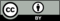 © CC BY 2021 Illustrative Mathematics®